Б О Й О Р О K                           №  1                Р А С П О Р Я Ж Е Н И Е24 гинуар 2019 йыл                                                     24 января 2019 года	Об установлении минимального размера оплаты труда работников и муниципальных служащих администрации сельского поселения Качегановский сельсовет муниципального района Миякинский район Республики Башкортостан        Согласно Федеральному закону от 25.12.2018 №  481 - ФЗ «О внесении изменения в статью 1 Федерального закона « О минимальном размере оплаты труда », р а с п о р я ж а ю с ь: Установить минимальный размер оплаты труда работников и муниципальных служащих администрации сельского поселения Качегановский сельсовет в сумме 11280 (базовая значение), с учетом  уральского коэффициента 15%   - 12972 рублей в месяц с 01.01.2019 года.Настоящее распоряжение вступает в силу с 01.01.2019 года.  Поручить МКУ Централизованная бухгалтерия Миякинского района внести соответствующие изменения в штатные расписания, провести перерасчет заработной платы с 01.01.2019 г.Глава сельского поселения                                                       Г.Р.КадыроваБашkортостан РеспубликаhыМиeкe районы муниципаль районыныn Кoсoгeн ауыл советы ауыл билeмehе 	Хакимиeте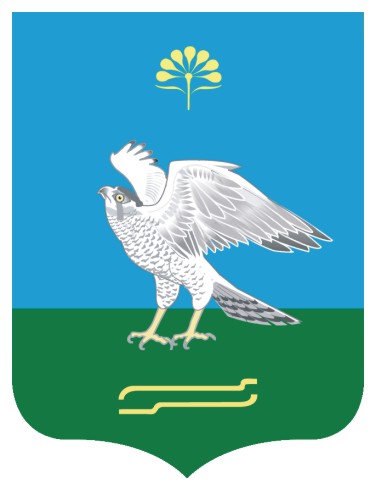 Администрация сельского поселения Качегановский сельсовет муниципального района Миякинский район Республики БашкортостанБашkортостан РеспубликаhыМиeкe районы муниципаль районыныn Кoсoгeн ауыл советы ауыл билeмehе 	ХакимиeтеАдминистрация сельского поселения Качегановский сельсовет муниципального района Миякинский район Республики Башкортостан